Муниципальное дошкольное образовательное учреждение«Детский сад № 23 с. Шурскол»Сценарий массового мероприятия с обучающимисяКвест – игра «По тропинкам безопасности»для детей дошкольного возраста 5-7 летАвторы: Резванова В.С. воспитатель 1 кв. категории, Базанова Е.В. воспитатель высшая категория 2020г.Квест – игра «По тропинкам безопасности» для детей дошкольного возраста 5-7 летЦель: закрепление полученных знаний по основам безопасности жизнедеятельности и применение их в игровых ситуациях.Задачи:Обучающие: закрепить знания детей о правилах безопасности жизнедеятельности. Развивающие: продолжить формирование навыков выполнения основных правил по безопасному поведению у дошкольников. Развивать умение работать в команде слаженно, дружно.Воспитательные: воспитывать у детей чувства взаимовыручки, уважения к правилам личной безопасности. Участники: дети средней, старшей и подготовительной к школе группы, Аркадий Паровозов, мама коза, лесовичок, кошка, доктор Айболит.Интеграция образовательных областей: познавательное развитие, речевое развитие, физическое развитие, социально-коммуникативное развитие.Оборудование и материалы:Колокольчик, коробочки красного и зелёного цветов, магниты, обручи, муляжи съедобных и несъедобных грибов, мягкие модули, маленькие ведёрки и большое ведро, бинт, градусник, шина, зелёнка, сухой лёд, витамины, маска, перчатки, антисептический гель для рук.Предварительная работа:беседы с детьми по поведению в чрезвычайных ситуациях в быту, при пожаре, правила дорожного движения;беседы по безопасному поведению в общественных местах, на улице, в квартире;показ плакатов, иллюстраций по теме «Безопасность»;чтение художественной литературы и заучивание стихотворений по теме «Безопасность»;встречи и беседы с пожарно-спасательной службой «Пожарная безопасность в быту и на улице»;просмотр мультфильмов по безопасности «Школа Аркадия Паровозова», «Уроки тётушки совы», «Фиксики»;дидактические игры: «Опасно-не опасно», «Азбука безопасности», «Огонь-друг, огонь-враг» и т. д;подвижные игры по безопасности «Светофор», «Берегись автомобиля» и т.д., эстафеты по пожарной безопасности; разгадывание загадок по теме «Безопасность»; просмотр презентации по безопасному поведению в общественных местах, на улице, в квартире;обыгрывание ситуаций по безопасному поведению в чрезвычайных ситуациях в быту, при пожаре, правила дорожного движения;развивающие игры флипчарт «Опасные предметы», «Пожарная безопасность».Методические приемы:сюрпризный момент;дидактические игры; загадывание загадок;конструирование;игровая ситуация;объяснение;показ движений;художественное слово;вопросы детям; проблемные ситуации; практические действия; поощрение;оздоровительная минутка (питьё сока).Ожидаемые результаты:– применяют усвоенные знания о правилах безопасности жизнедеятельности;– появилось стремление расширить свой кругозор по данной теме;– обобщают правила обращения с предметами, несущими в себе опасность;– обобщают правила безопасного поведения дома;– обобщают правила безопасного поведения в лесу;– у детей положительный эмоциональный настрой в ходе и после мероприятия.Ход мероприятияОрганизационный этап(сбор детей на спортивном участке детского сада)  Утренний круг (звенит колокольчик, дети встают в круг) «Мой друг»– Доброе утро!Собрались все дети в кругЯ твой друг, и ты мои друг.Крепко за руки возьмёмсяИ друг другу улыбнёмся.Я улыбнусь вам, а вы улыбнитесь друг другу.Чтобы у нас весь день было хорошее настроение.«Давайте поздороваемся» Дети по сигналу хаотично двигаются по спортивному участку и здороваются со всеми, кто встречается на их пути, здороваются определённым образом:Один хлопок – здороваются за руку, два хлопка – здороваются плечиками, три хлопка – здороваются спинками. (звучит музыка из мультфильма «Школа Аркадия Паровозова»)Выходит, к детям Аркадий Паровозов (со связкой разноцветных воздушных шаров: красный, желтый, зелёный)Аркадий Паровозов: здравствуйте ребята, я очень рад нашей встрече.  Меня зовут Аркадий Паровозов. Я пролетал над вашим детским садом, увидел, как у вас здесь красиво, и мне захотелось с вами познакомиться.– Мне приходится быть свидетелем различных неприятных ситуаций, в которые попадают дети. – Ребята, а вы знаете правила безопасности в дома, в лесу и при пожаре? Сейчас мы с вами это проверим. А для этого нам надо разделиться на команды и в этом нам помогут воздушные шары. (Аркадий Паровозов раздаёт детям воздушные шары. Ребята делятся на команды по цветам шаров). Каждая команда получает схему маршрута передвижения по станциям (Приложение1). За пройденную станцию, каждая команда получает приз.Станция «В гостях у козы и семерых козлят»(детей встречает мама коза)Мама коза: здравствуйте ребята, надеюсь вы меня узнали. Мои козлятки, озорные ребятки очень любят играть и шалить. Помните, что с ними случилось в сказке (ответы детей). А чтобы этого не произошло давайте вспомним правила безопасного поведения дома. Игра «Доскажи словечко»А теперь я вас проверю И игру для вас затеюЯ задам сейчас вопросы –Отвечать на них не просто!Если в дверь звенит звонокПосмотри сперва в …(глазок)Кто пришёл к тебе узнайНо чужим не …(открывай)Если нет глазка тогда«Кто там?» спрашивай …(всегда)А не станут отвечать –Дверь не вздумай …(открывать)Чтоб тебя не обокрали,Не схватили, не украли.Незнакомцам ты не верьЗакрывай покрепче …(дверь)Если в дверь начнут ломитьсяВызывай скорей …(полицию)Мама коза: ребята, а вы знаете как вызвать полицию (ответы детей)Мама коза: если бы козлята знали правила безопасности, то беды с ними не произошло. Вот они опять играли и рассыпали мои коробочки с разными предметами, в том числе и опасными (нитки, кнопки, гвоздики, ножницы и т.д.).– Ребята помогите мне их собрать. С помощью чего мы можем собрать металлические предметы? (ответы детей). Правильно для этого нам понадобится магнит.Дидактическая игра «Назови опасные предметы» Ребята называют и собирают все острые предметы с помощью магнита в красную коробочку, а безопасные в зелёную коробочку.Мама коза: спасибо ребята, вы справились с этим заданием очень быстро и аккуратно. Магнит примагничивает все металлические предметы, поэтому рядом с острыми предметами нужно хранить небольшой магнитик.Мама коза: какие вы умницы и умники, а теперь послушайте меня:Дома острые ножи ты на место положи,Не раскидывай иголки – убери все их на полку.Если ножницы достал – убери, откуда взял.Тогда ни девочки, ни мальчики не порежут свои пальчики.Если кнопки из коробки разлетелись – собери,Если гвозди на дороге ты увидел – убери!Эти острые предметы не бросайте на полу.Сам наступишь незаметно – с раной попадешь к врачуТы не бери иголку в рот: иголка острая – не плод!Не будешь класть её на место – вдруг потеряется в отместкуИ затаится в беспорядке. Тебе ж потом воткнётся в пятку.(Команда получает приз в конце пройденной станции)Станция «В гостях у лесовичка»(детей встречает лесовичок)Лесовичок: здравствуйте ребята, рад вас видеть на своей лесной полянке. Знаете ли вы правила поведения в лесу? (ответы детей)Посмотрите ребята, это лес, а вот и речка. Вы любите купаться? Хотите искупаться? (ответы детей). Конечно, в незнакомом месте купаться нельзя! Я тоже очень люблю купаться, посмотрите из речки торчат какие-то предметы, и я боюсь пораниться. В реке могут быть разные коряги, стекло, метал, о которые можно сильно пораниться. Купаемся мы только на специально оборудованных пляжах.Вы хотите переплыть через речку, на тот берег? Вам поможет игра «Переправа»Игра – эстафета «Переправа»Ребята выбирают одного участника, который надевает круг для купания (обруч), и переправляет по одному участнику команды на другой берег, пока всех не переправит. Лесовичок: Какие вы смелые, устали, наверное. Вот посмотрите сколько ягод и грибов у меня в лесу хотите подкрепиться? (ответы детей)Лесовичок: тогда ребята покажите какие можно есть грибы, а какие нельзя.Дидактическая игра «Съедобное – несъедобноеРебята собирают в корзинку съедобные грибы.(Команда получает приз в конце пройденной станции)Станция «Кошкин дом» (детей встречает кошка)Тили-бом, тили-бом, наконец то новый дом!Всем гостям я очень рада, приходите, господа.Полюбуйтесь, посмотрите, – дом прекрасный у меня!Надо ночью, надо днём! Быть внимательным с огнем! Буду помнить о пожаре! Буду в нем я славно жить и с соседями дружить!Кошка: здравствуйте ребята, а вы знаете правила поведения при пожаре (ответы детей). Какие вы молодцы, всё правильно рассказали. Да, теперь я тоже буду соблюдать все правила и буду очень осторожной, а давайте сейчас поиграем.Речевая игра «Слушай внимательно»Кошка задаёт вопрос, а дети хором отвечают на вопрос правильно «Это я, это я, это все мои друзья».– Кто, услышав запах гари, сообщает о пожаре?– Кто из вас, заметив дым, закричит: "Пожар, горим!"– Кто, почуяв газ в квартире, открывает окна, двери?– Кто от маленькой сестрички незаметно прячет спички?– Кто из вас шалит с огнем? Признавайтесь честно в том.– Кто костров не разжигает и другим не разрешает?Кошка: очень хорошо ребята.Кошка: только вот одна беда, там котята у меня, вот остались без жилья.Помогите мне ребята им построить новый дом.(кошка подводит ребят к мягким модулям)Дети строят из мягких модулей дом для котятКошка: вот спасибо, теперь у моих племянников тоже есть новый дом.Вы, наверное, устали, вот подкрепитесь (кошка угощает всех детей соком в индивидуальной упаковке). Кошка: Чтоб с пожаром бороться умело, Знать каждому нужно пожарное дело. Пожарные навыки нам пригодятся,  Затем, чтобы знать,  Как с огнем обращаться.Кошка: чтобы потушить огонь, нужно что? (ответы детей)А теперь мы поиграем.Кошка предлагает ребятам наполнить большое ведро водой.Команда встаёт цепочкой, первый участник набирает воду в детское ведёрко и передаёт соседу, и так далее до последнего игрока. Последний выливает воду в ведро и бежит с пустым ведёрком в начало команды, пока не наполнят большое ведро. Кошка: спасибо большое вам, ребята.(Команда получает приз в конце пройденной станции)Итог мероприятияСоздание новой станцииПосле прохождений всех станций ребята собираются на спортивном участке детского сада, появляется доктор Айболит и ребятам говорит:– Здравствуйте ребята. Вы узнали меня? (ответы детей). Ох, дети! Я еле-еле успел к вамПо полям, по лесам, по лугам я бежалИ два только слова шептал:Детский сад, детский сад, детский сад!Какие вы смелые, ловкие, умелые. А я не успел на вашу игру, очень жаль. Но я вижу, что вы справились со всеми заданиями и собрали много призов. Так давайте их откроем и посмотрим, что же там?(Команды открывают свои призы и перечисляют предметы)бинтградусникшиназелёнкасухой лёдвитаминымаскаперчаткиантисептический гель для рукдоктор Айболит: какие полезные призы, а вы знаете, для чего они?(ответы детей)– Очень хорошо, как много вы знаете. У нас получилась целая станция. Как бы вы её назвали (ответы детей). Очень хорошо, давайте назовём нашу станцию «В гостях у доктора Айболита». Очень рад за вас сегодня и совет такой вам дам:Соблюдайте безопасность, будьте бдительны всегда!Неужели вам не ясно? Тут и там, везде опасно!Знать все правила не напрасно: с ними очень безопасно!А за весёлую игру я вас всех благодарю,Свой подарок витаминный на здоровье подарю!– А я в свою очередь хочу вас угостить фруктами – яблоками.Ты расти и подкрепляйся,Руки мой и умывайся!И каждый день перед едойМой фрукты, овощи водой.Аркадий Паровозов: Молодцы ребята, вы показали, что много знаете, умеете приди на помощь, и что вы очень дружные ребята. Вы повторили правила поведения в различных сложных ситуациях. И сегодня вы доказали, что хорошо знаете эти правила. Поэтому, медали – ваша заслуженная награда.(Аркадий Паровозов награждает всех участников команд медалями)(Ребятам предлагается в свободное время нарисовать рисунки, что им больше всего запомнилось в ходе мероприятия)Список литературыАвдеева Н.Н., Князева О.Л., Стеркина Р.Б. Безопасность: Учебное пособие по основам безопасности жизнедеятельности детей старшего дошкольного возраста. М.: ACT - С.П., 2015. Анастасова Л.П., Иванова И.В., Ижевский П.В. Жизнь без опасностей. Первые шаги к самостоятельности. - М., 2017. Артемова Л.В. Окружающий мир в дидактических играх дошкольников. - М., 2014. Белая Н.Ю. Как обеспечить безопасность дошкольников. - М., 2016. Волчкова В.Н., Степанова Н.В. Конспекты занятий в старшей группе детского сада. - В., 2018Интернет-ресурсы:https://mbdou2.edusluda.ru/index.php/detskaya-bezopasnost/193-veselye-stikhi-o-https://uchitelya.com/pedagogika/166678-konspekt-kvesta-po-bezopasnosti-v-podgotovitelnoy-gruppe-tropa-bezopasnosti.htmlhttps://multiurok.ru/index.php/files/kviest-ighra-tropinka-biezopasnosti.htmlПРИЛОЖЕНИЕ 1Схема маршрута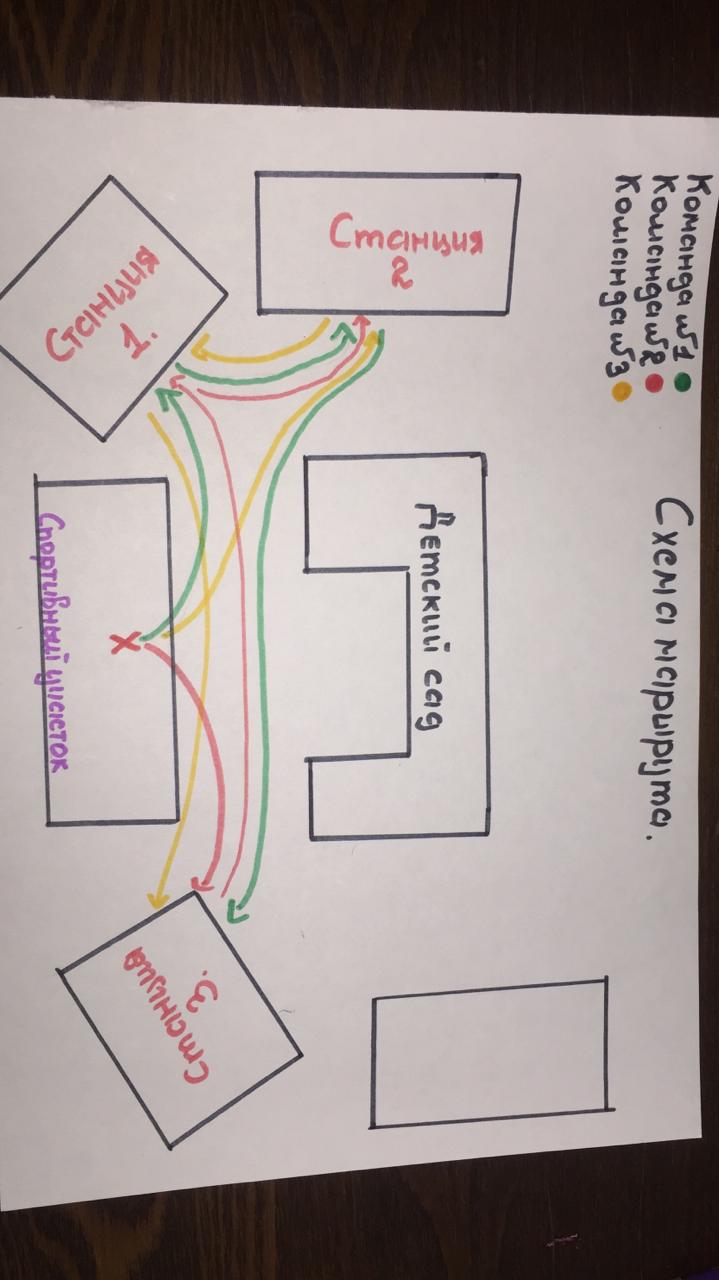 